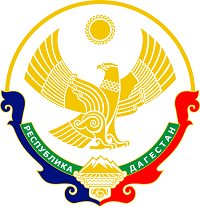 РЕСПУБЛИКА ДАГЕСТАН МУНИЦИПАЛЬНОЕ КАЗЕННОЕ ДОШКОЛЬНО ОБРАЗОВАТЕЛЬНОЕ УЧРЕЖДЕНИЕ «КАСУМКЕНТСКИЙ ДЕТСКИЙ САД №1»МР «СУЛЕЙМАН-СТАЛЬСКИЙ РАЙОН»368760, c. Касумкент, ул. 50 лет Октября, 9, elyameylanova@mail.ru   8 918 734 55 14В оргкомитет муниципальногопрофессионального конкурса«Воспитатель года – 2019 года»Представление:     МКДОУ «Касумкентский детский сад№1»_____выдвигает____Эминову Динару Зибиюлаховну__победителя конкурса «Воспитатель года – 2019 года» среди воспитателей детского садаПедагогический совет ДОУ рекомендует Динаре Зибиюлаховне принять участие в районном конкурсе «Воспитатель года - 2019» Руководитель Заявителя____                         Мейланова Тавсият Рамазановна                     М.П.В оргкомитет Муниципального этапа профессионального конкурса «Воспитатель года – 2019»                                          ЗаявлениеЯ,      Эминова Динара Зибиюлаховна,                                  даю согласие на:«____» __________ 20____ г.                            _____________________                                                                                              (подпись) РЕСПУБЛИКА ДАГЕСТАН МУНИЦИПАЛЬНОЕ КАЗЕННОЕ ДОШКОЛЬНО ОБРАЗОВАТЕЛЬНОЕ УЧРЕЖДЕНИЕ «КАСУМКЕНТСКИЙ ДЕТСКИЙ САД №1»МР «СУЛЕЙМАН-СТАЛЬСКИЙ РАЙОН»368760, c. Касумкент, ул. 50 лет Октября, 9, elyameylanova@mail.ru   8 918 734 55 14Информационная карта участника Муниципального этапа профессионального конкурса «Воспитатель года - 2019»__________ Эминова Динара Зибиюлаховна __________	                                        (фамилия) (имя, отчество)№Пункт согласияДА/НЕТ1Участие в муниципальном этапе профессионального конкурса «Воспитатель года – 2019»да2Внесение сведений, указанных в информационной карте участника Конкурса, в базу данных об участниках Конкурса и использование, за исключением разделов №№ 8-9 («Контакты», «Документы»), в некоммерческих целях для размещения в Интернетеда3.Использование материалов, указанных в информационной карте участника Конкурса, в буклетах и периодических изданиях с возможностью редакторской обработкида4Использование иных материалов, представляемых на Конкурс, для публикаций в СМИ и при подготовке учебно-методических материалов Конкурсада5.Передачу моего личного электронного адреса третьим лицам, осуществляющим спонсорскую поддержку Конкурсада1. Общие сведения1. Общие сведенияНаселенный пункт (район, город)С.Касумкент, Сулейман-Стальский район, РД Дата рождения (день, месяц, год) 08.08.1971Место рожденияС.Касумкент2. Работа2. РаботаМесто работы (наименование образовательного учреждения в соответствии с уставом)МКДОУ «Касумкентский детский сад№1»Занимаемая должностьВоспитательОбщий трудовой и педагогический стаж (полных лет на момент заполнения анкеты)30 летВ каких возрастных группах в настоящее время работает участникСредняя группаАттестационная категория Соответствие занимаемой должностиПочетные звания и награды (наименования и даты получения)Почетная грамота администрации муниципального района, Почетная грамота управления образованияПослужной список (места и сроки работы за последние 5 лет) С 1988 года работаю воспитателем Касумкентского детского сада№13. Образование3. ОбразованиеНазвание, год окончания учреждения профессионального образования, факультет1992 год,  Дербентское педагогическое училище Специальность, квалификация по дипломуВоспитатель детского садаДополнительное профессиональное образование (за последние три года) Курсы повышения квалификацииОсновные публикации (в том числе брошюры, книги)4. Конкурсное задание первого тура «Интернет- портфолио»4. Конкурсное задание первого тура «Интернет- портфолио»Адрес персонального Интернет-ресурсаhttps://dag-kasum.tvoysadik.ru/5. Конкурсное задание второго тура «Педагогическое мероприятие с детьми»5. Конкурсное задание второго тура «Педагогическое мероприятие с детьми»Направление, образовательная область, форма  Образовательные: Сформировать у детей понятие о том, что хлеб является необходимым продуктом питания; Систематизировать знания детей о процессе выращивания хлеба;Расширять представления о профессиях людей, занимающихся выращивание и производством хлеба;Познакомить детей с пословицами о хлебе;Развивающие:Совершенствовать навыки связной речи;Развивать умение анализировать, сравнивать;Развивать воображение;Воспитывающие:Воспитывать бережное отношение к хлебу;Воспитывать уважение к труду взрослых;Возрастная группа детей Средняя группа Необходимое оборудование6. Общественная деятельность6. Общественная деятельностьЧленство в профсоюзе (наименование, дата вступления)Член профсоюзной организации с сентября 1988 годаУчастие в других общественных организациях (наименование, направление деятельности и дата вступления)Член партии «Единая Россия»Участие в работе методического объединения Активно участвую в раблте методического объядиненияУчастие в разработке и реализации муниципальных, региональных, федеральных, международных программ и проектов (с указанием статуса участия)7. Досуг7. ДосугХобби8. Контакты8. КонтактыДомашний адрес с индексом368760, РД. Сулейман-Стальский район, с.Касумкент, ул.ЛенинаМобильный телефон 8-928-049-91-97Личная электронная почтаelyameylanova@mail.ruАдрес личного сайта в ИнтернетеАдрес сайта ДОУ в Интернетеhttps://dag-kasum.tvoysadik.ru/9. Документы9. ДокументыПаспорт (серия, номер, кем и когда выдан)Паспорт:82 16 862242, ТП УФМС России по РД  03.11.2016ИНН052908126109Свидетельство о пенсионном государственном страховании0694835200410. Профессиональные ценности10. Профессиональные ценностиПедагогическое кредо участника«Пускай мне не суждено совершить подвиг, но я горжусь тем, что люди мне доверили самое дорогое, своих детей».Почему нравится работать в ДОУЯ часто думаю, почему я стала воспитателем? И сама себе отвечаю, что никем другим я просто быть не могла. Очень люблю детей и не представляю себя без нихПрофессиональные и личностные ценности, наиболее близкие участникуСвою работу с детьми я строю на взаимопонимании, доброте, справедливости, заботе, ласке. Благодаря такому психологическому настрою, дети меня любят, с доверием относятся ко мне, посвящая во все свои маленькие тайны. Они с радостью перенимают мой опыт, подражают мне, стараются что – то смастерить своими маленькими ручонками и подарить мне, чтобы доставить радость. Для детей я словно вторая мама. И пусть проходят года, мои первые выпускники став уже взрослыми при встрече по - прежнему здороваются и улыбаются тебе, радуются встречи с тобой. Вот это я считаю самым высоким достижением!В чем, по мнению участника, состоит основная миссия воспитателяОсновная миссия воспитателя  – дарить свою любовь детям. И я с удовольствием воплощаю её в жизнь, одновременно обучая своих детей этому чувству: любовь к родителям, своей Родине, к окружающему миру. Как говорил                                             Л. Н. Толстой: «Любить значит жить жизнью того, кого любишь». В этих словах и заключается смысл того, зачем ты ежедневно ходишь в детский сад к детям.11. ПриложенияИнтересные сведения об участнике, не раскрытые предыдущими разделами (не более 500 слов). Подборка фотографий для публикации1. Портрет 9´13 см;2. Жанровая (с занятий с детьми, во время игр, прогулки, детских праздников и т. п.) (не более 5)	Фотографии предоставляются в электронной виде в формате  *.jpg с разрешением 300 точек на дюйм без уменьшения исходного размера.Материалы участникаНе публиковавшиеся ранее авторские статьи и разработки участника, которые он хотел бы опубликовать в средствах массовой информации. Представляется в электронном виде в формате DOC («*.doc») в количестве не более пяти. Правильность сведений, представленных в информационной карте, подтверждаю: ________________________________Эминова Динара Зибиюлаховна (подпись) (фамилия, имя, отчество участника)«__15__» _03__2019__г.    Интересные сведения об участнике, не раскрытые предыдущими разделами (не более 500 слов). Подборка фотографий для публикации1. Портрет 9´13 см;2. Жанровая (с занятий с детьми, во время игр, прогулки, детских праздников и т. п.) (не более 5)	Фотографии предоставляются в электронной виде в формате  *.jpg с разрешением 300 точек на дюйм без уменьшения исходного размера.Материалы участникаНе публиковавшиеся ранее авторские статьи и разработки участника, которые он хотел бы опубликовать в средствах массовой информации. Представляется в электронном виде в формате DOC («*.doc») в количестве не более пяти. Правильность сведений, представленных в информационной карте, подтверждаю: ________________________________Эминова Динара Зибиюлаховна (подпись) (фамилия, имя, отчество участника)«__15__» _03__2019__г.    